Муниципальное образование, ОО: Муниципальное казённое общеобразовательное учреждение средняя общеобразовательная школа № 6 имени Героя России Шерстянникова Андрея Николаевича Усть-Кутского муниципального образования.Тема профилактической Недели: неделя профилактики употребления табачных изделий «Мы за чистые лёгкие!» приуроченная к Всемирному Дню отказа от курения (18 ноября 2021 г.)Сроки проведения мероприятия: 22.11. – 26.11.2021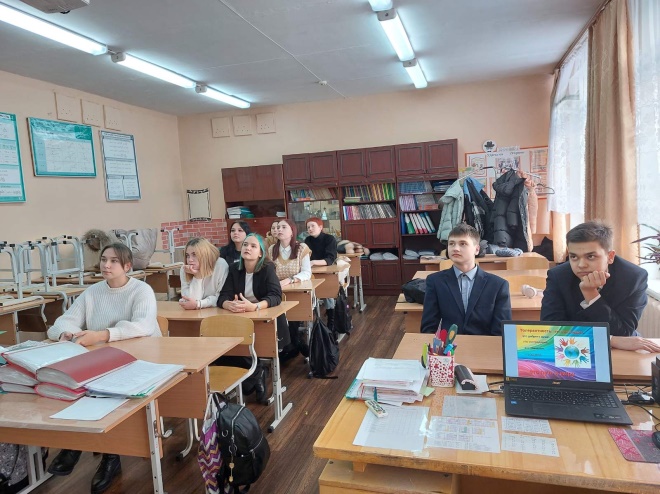 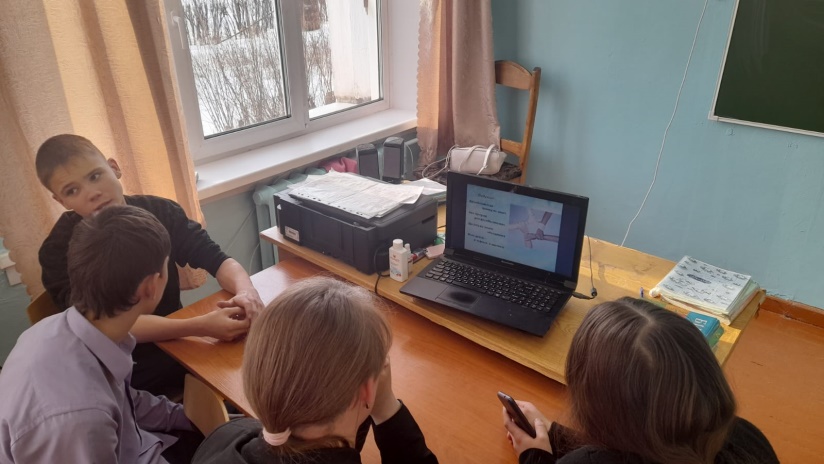 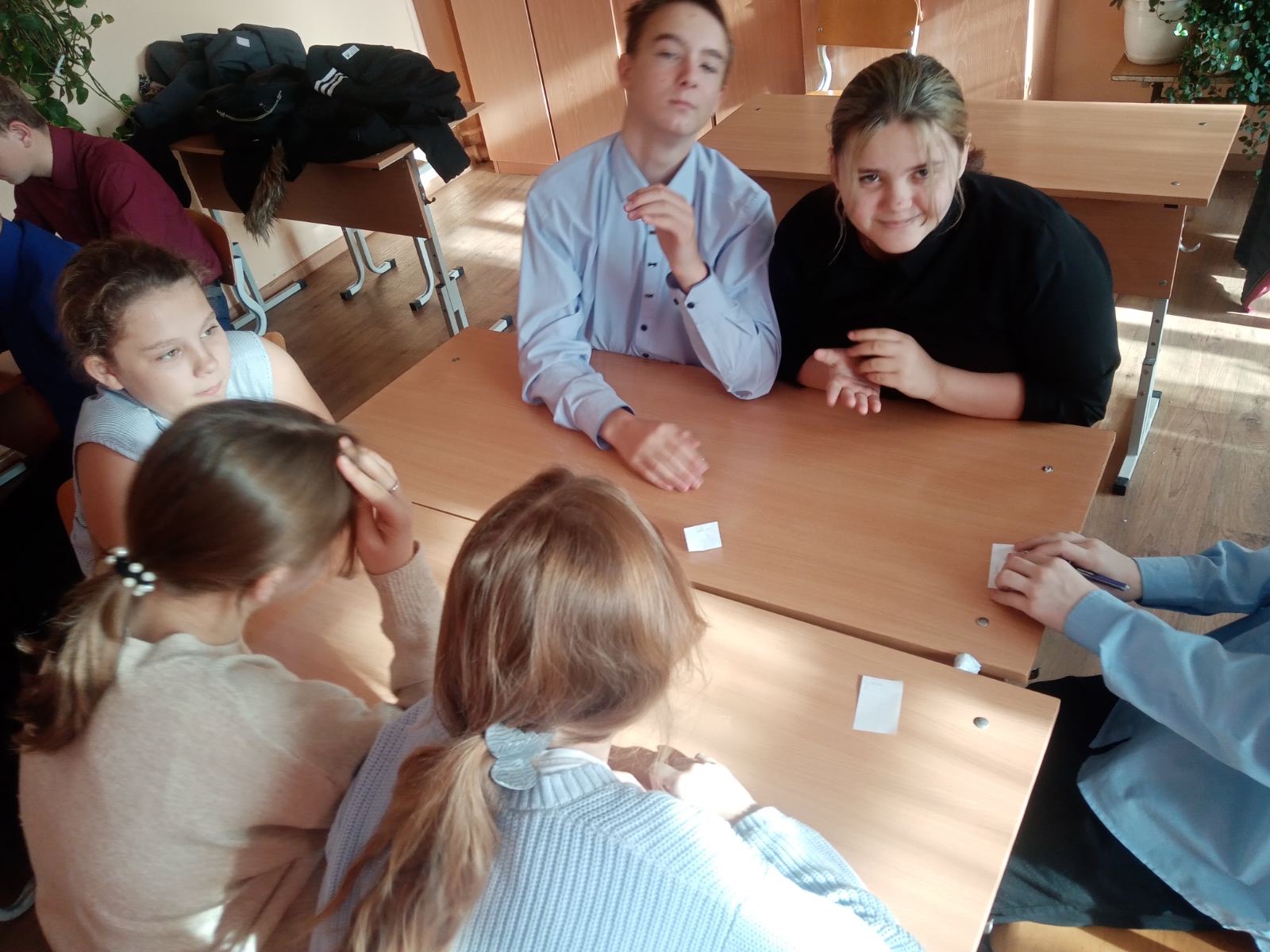 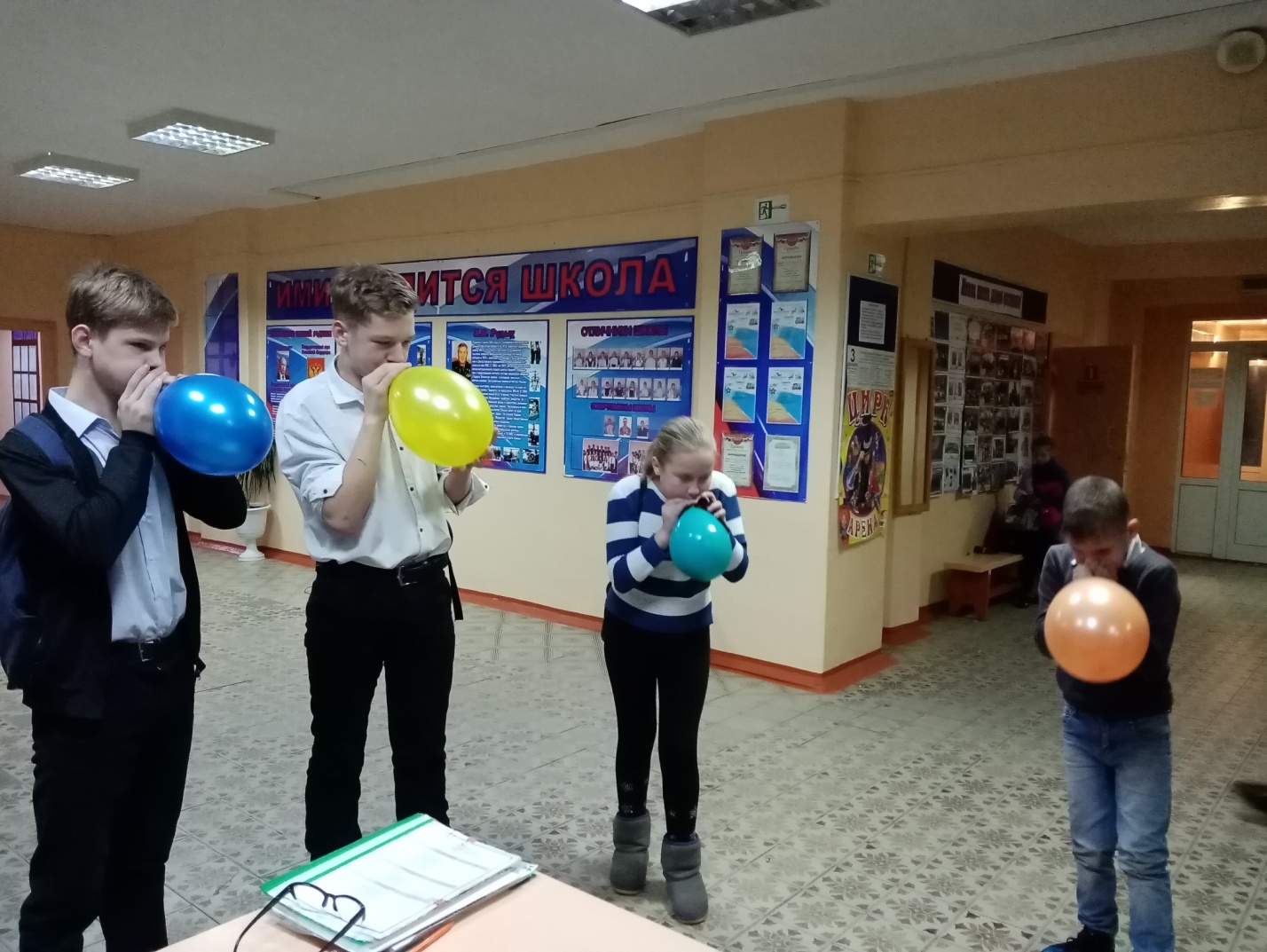 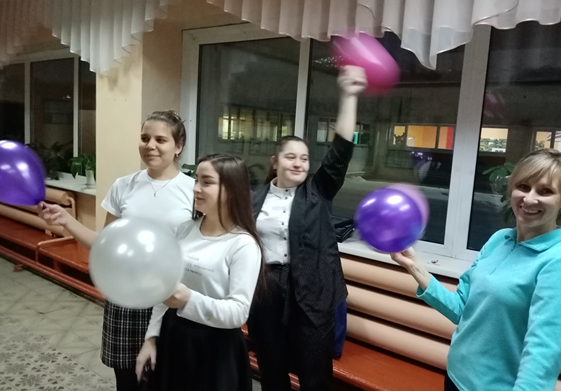 Образовательная организацияКоличество участников, в том числеКоличество участников, в том числеКоличество участников, в том числеКоличество участников, в том числеКоличество проведённых мероприятийАдрес сайта ОО со ссылкой на информацию о проведении неделиОбразовательная организацияобуча-ющихсяродителейпедагоговсоц. партнёровКоличество проведённых мероприятийАдрес сайта ОО со ссылкой на информацию о проведении неделиМКОУ СОШ № 6 им. Шерстянникова А.Н. УКМО 213-15-9В Неделе приняли участие обучающиеся 5-х – 11 классов, педагогический коллектив и родители.Цель: Создание условий для снижения рисков употребления табачных изделий участниками образовательного процесса.Мероприятия: - Классные часы в 7-х классах «Курить не модно – дыши свободно!»- Викторина для 5-6-х классов  «Здоровье – главное в жизни!» - интеллектуальная игра 9-11 классов «Время меняться, время заботиться о здоровье!»- соревнования по Пионерболу среди 5-6 классов.- Кроссворд «Сигарета – враг человека!»